Liebe Betriebe, da die Schule auch in der Praktikumswoche über den Aufenthaltsort Ihrer Schüler/innen informiert sein muss, benötigen wir unbedingt alle folgenden Angaben.Für die Zeit der Betriebspraktika schließt die Schule für die Schüler/innen eine Unfallversicherung und eine Haftpflichtversicherung ab. (Versicherungskammer Bayern)□ Bestätigung der Praktikumsstelle vom 18.03. – 22.03.2024Name des Praktikanten/der Praktikantin:	Klasse:			, Schuljahr 2023/2024Ich leiste das Betriebspraktikum wie folgt ab:Firma: 	Adresse: 	Firmenstempel/Unterschrift: Praktikumsstelle als: 	(= Bezeichnung des Ausbildungsberufs)Ansprechpartner/in vor Ort: 	__________________________________Ulrike Dalla CostaBetreuende PraktikumslehrerinBitte vollständig ausfüllen und vor Praktikumsbeginn bei der BOF/WR Lehrkraft abgeben!StädtischeElly-Heuss Realschule 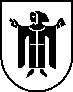 LandeshauptstadtMünchenReferat für Bildungund SportLandeshauptstadt München, Schul- und KultusreferatStädt. Elly-Heuss Realschule, Ungsteiner Str. 46, 81539 MünchenLandeshauptstadt München, Schul- und KultusreferatStädt. Elly-Heuss Realschule, Ungsteiner Str. 46, 81539 MünchenUngsteiner Str. 46, 81539 München Telefon: (089) 233-43856Telefax: (089) 6805883
E-Mail: elly-heuss-realschule@muenchen.deDatum 12.01.2024